Food, Physical Activity, and Body WeightThe average American consumes almost 2000 pounds of food each year.  Luckily, we do not gain 2000 pounds of weight each year!  1. What happens to all the weight of the food we eat? Where do the atoms in the food molecules go?This flowchart summarizes how the atoms in different types of food molecules can leave your body or become part of your body.2c. Why do cells need to carry out cellular respiration? What output from cellular respiration is not shown in this flowchart? 3a. Why does an adult’s body need to make new proteins?3b. What is an additional reason why a child’s body needs to make new proteins?Notice that food molecules are used for two basic purposes.Some food molecules are used as input for cellular respiration.Other food molecules are used to make proteins or other molecules that your body needs. Food molecules that are not used for cellular respiration or making needed molecules are converted to fat molecules, which are stored in fat cells.4. Review your answer to question 1, and add any information that will make your answer more complete or accurate.Suppose that the food you eat contains fewer molecules than your cells need for cellular respiration and for making proteins and other needed molecules. Then, your body will use the fat molecules in your fat cells for input to cellular respiration.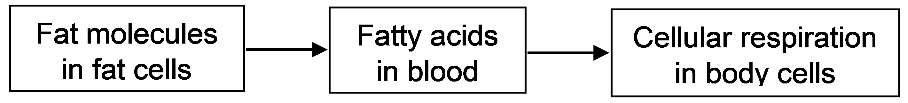 5. Suppose an adult eats food that contains more molecules than needed for cellular respiration. How does this result in weight gain? 6. Explain how increased physical activity can help to prevent weight gain. (Hint: Think about the effect of physical activity on the rate of cellular respiration.)Eating and ExercisingThe figure below shows the lunches that two friends ate. The length of each box is proportional to the calories in that food item. The total calories in each lunch are shown on the right.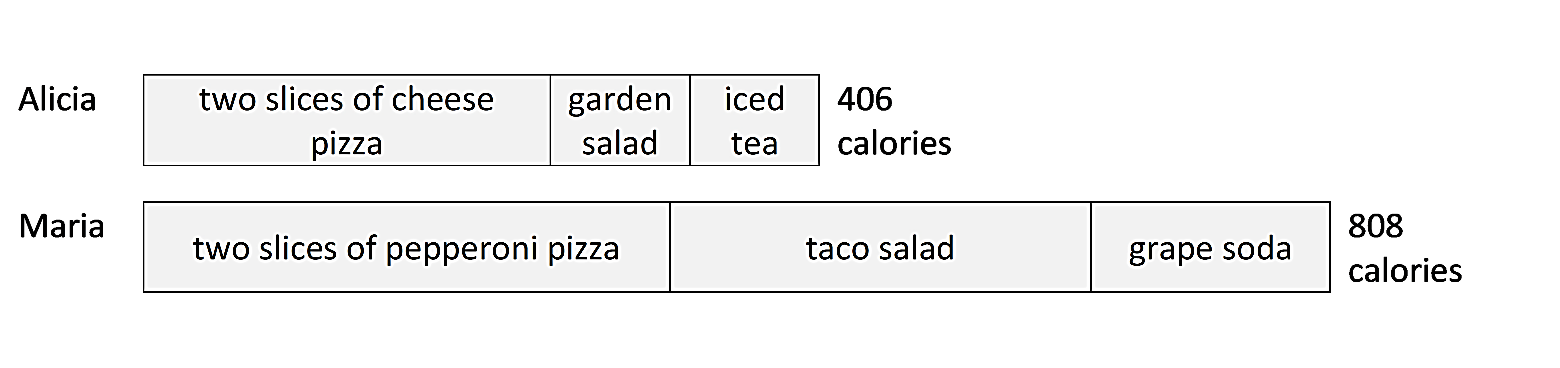 7a. Alicia and Maria are teenage girls who don’t play sports or do other vigorous physical activity. Therefore, each girl is likely to gain weight if she consumes food with more than about 1800 calories per day. If she divides the 1800 calories equally between breakfast, lunch, dinner and snacks, how many calories should she consume for lunch?          250 ___       450 ___       900 ___       1200 ___7b. What advice do you think a nutritionist would give to Maria?Both girls expect to eat a big dinner at a birthday celebration that evening. They want to avoid weight gain, so they plan to walk long enough to use all the calories in the food they ate for lunch. Each girl uses about 240 calories per hour as she walks.8a. Fill in the blanks to give the number of calories used by:1 hour of walking → 240 calories used2 hours of walking → _____ calories used3 hours of walking → _____ calories used8b. How long would Alicia have to walk to use all the calories she consumed at lunch?<1 hour___    between 1 and 2 hours ___    between 2 and 3 hours ___     >3 hours ___8c. How long would Maria have to walk to use all the calories she consumed at lunch?<1 hour___    between 1 and 2 hours ___    between 2 and 3 hours ___     >3 hours ___Optional Research Project9. State one or more questions you have concerning factors that influence weight gain or weight loss, or the health effects of obesity or physical activity.Choose a question to research. Use any of the following sources of reliable information.“Obesity” (http://www.mayoclinic.org/diseases-conditions/obesity/basics/prevention/con-20014834) “Weight-Loss and Nutrition Myths” (http://www.niddk.nih.gov/health-information/health-topics/weight-control/myths/Pages/weight-loss-and-nutrition-myths.aspx)“Eat More, Weigh Less?” (http://www.cdc.gov/healthyweight/healthy_eating/energy_density.html)“10 Tips for Successful Weight Loss” (https://www.medicalnewstoday.com/articles/303409) "Prescription Weight Loss Drugs” (https://www.webmd.com/obesity/weight-loss-prescription-weight-loss-medicine) “Does physical activity cause weight loss?” (https://www.nature.com/articles/s41366-022-01247-4)“Exercise & Fitness” (https://www.health.harvard.edu/topics/exercise-and-fitness)“Physical Activity Basics and Your Health” (https://www.cdc.gov/physical-activity-basics/about/index.html)“Health Tips for Adults” (https://www.niddk.nih.gov/health-information/weight-management/healthy-eating-physical-activity-for-life/health-tips-for-adults)10. Write a brief report that summarizes the information you found concerning your question. Include the sources for each major point.2a. In each blank box, write the appropriate type of molecule (amino acids, fatty acids, or glucose).2b. Circle the molecules in the bottom row that leave the body.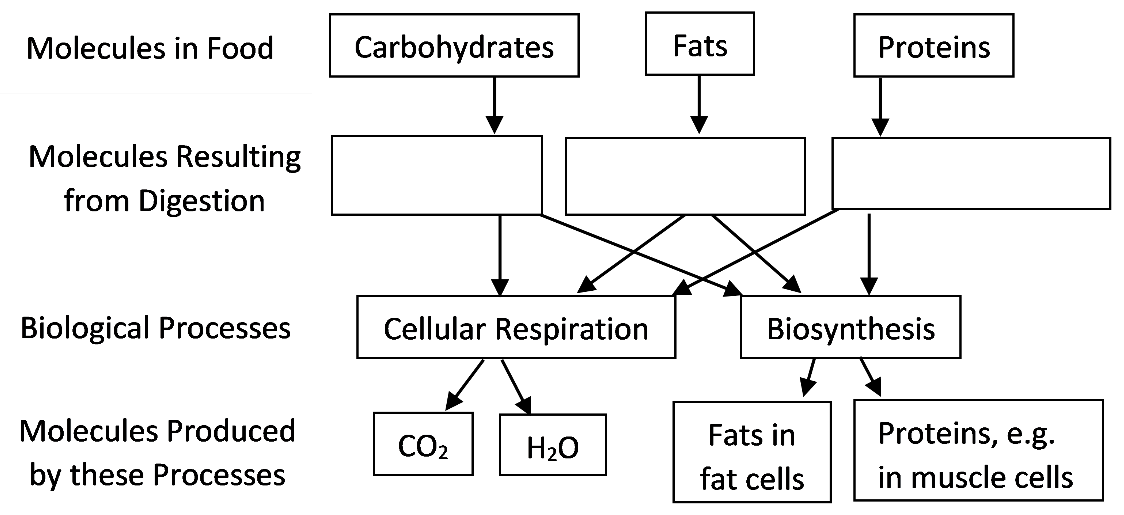 